KONKURS 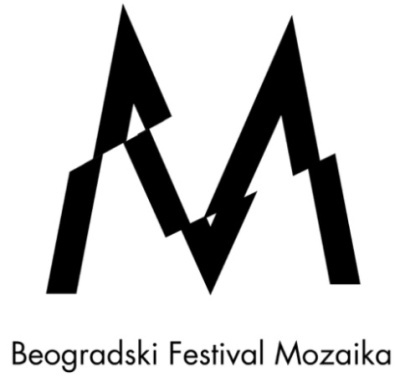 BEOGRADSKI FESTIVAL MOZAIKA IIo jednom i mnoštvu(autorski projekat Petra Vujoševića)KUĆA LEGATA, Knez Mihailova 46, Beograd 15. decembar 2018. - 15. januar 2019.Pozivamo sve likovne umetnike koji se bave mozaikom da se prijave za učešće na BEOGRADSKOM FESTIVALU MOZAIKA. Festival će se održati pod sloganom o jednom i mnoštvu. Na tu temu u sklopu Festivala biće organizovan i prateći program .Propozicije: Svaki autor može prijaviti do 3 rada iz bilo kog perioda svog stvaralaštva. Format nije ograničen. Ukoliko su radovi izvedeni i postavljeni kao zidne kompozicije, na izložbi mogu biti predstavljeni fotografijama.Autori se, takođe, mogu prijaviti za učešće u pratećem programu, za održavanje predavanja i ličnih prezentacija. Mogu se predložiti teme i sadržaj pratećeg programa.Pozvamo sve zainteresovane umetnike da pošalju svoje prijave  na adresu mozaik.fest@gmail.com. Uz popunjenu prijavu (formular je na kraju ovog teksta) poslati fotografije radova u digitalnoj formi 300 dpi jpg, kao i biografiju, najkasnije do 15. novembra 2018. kada će biti obavljeno žiriranje.Obaveštenje o rezultatima žiriranja biće objavljeno do 1.decembra 2018.Neophodno je da radovi budu propisno tehnički izvedeni (izliveni) i adekvatno opremljeni za izlaganje u galeriji.Participacija:Izlagači participiraju 1500 din. Participacija za učesnike iz inostranstva iznosi 20 evra.Organizacija i koncept:Petar Vujošević+381 63/72 44 003e-mail: petar.vujosh@gmail.comP R I J A V ABEOGRADSKI FESTIVAL MOZAIKA II 2018. NAZIV RADA, DIMENZIJE, GODINA NASTANKA I CENA____________________________________________________________________________________________________________________________________________________________PODACI O AUTORUIME I PREZIME _____________________________________________ADRESA ___________________________________________________TELEFON __________________________________________________e-mail ____________________________________________________napomene   ________________________________________ Datum __________________                                                      Potpis     ________________________________